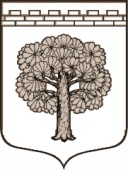 МУНИЦИПАЛЬНОЕ ОБРАЗОВАНИЕ«ДУБРОВСКОЕ ГОРОДСКОЕ ПОСЕЛЕНИЕ»ВСЕВОЛОЖСКОГО МУНИЦИПАЛЬНОГО РАЙОНАЛЕНИНГРАДСКОЙ ОБЛАСТИСОВЕТ ДЕПУТАТОВРЕШЕНИЕ                                                                                                   20.06.2017.                                                                               № 32           г.п.ДубровкаО принятии Устава муниципального образования «Дубровское городское поселение» Всеволожского муниципального района  Ленинградской области в новой редакцииВ соответствии  с пунктом 1 части 10 статьи 35 Федерального закона от  06. 10.2003. № 131 -ФЗ «Об общих принципах организации местного  самоуправления в Российской Федерации»,  решением  совета депутатов муниципального образования «Дубровское городское поселение» Всеволожского муниципального района  Ленинградской области от 12.05.2009. № 40 «Об утверждении Положения о порядке организации и проведения публичных слушаний муниципального образования «Дубровское городское поселение» Всеволожского муниципального района  Ленинградской области», заслушав информацию главы муниципального образования «Дубровское городское поселение» Всеволожского муниципального района» Ленинградской области, принимая во внимание результаты публичных слушаний от 19.05.2017. по обсуждению проекта решения «Об утверждении Устава МО «Дубровское городское поселение» Всеволожского муниципального района Ленинградской области в новой редакции", рассмотрев проект Устава муниципального образования «Дубровское городское поселение» Всеволожского муниципального района  Ленинградской области, совет депутатов принялРЕШЕНИЕ:Принять Устав муниципального образования «Дубровское городское поселение» Всеволожского муниципального района  Ленинградской области в новой редакции.Главе муниципального образования:Направить Устав муниципального образования «Дубровское городское поселение» Всеволожского муниципального района  Ленинградской области  в новой редакции для государственной регистрации в Главное управление Министерства юстиции Российской Федерации по  Ленинградской области в порядке, установленном Федеральным законом от 22.07.2005. № 97-ФЗ «О государственной регистрации уставов муниципальных образований», в течение 15 дней с момента принятия.3. После государственной регистрации опубликовать Устав  в газете «Вести Дубровки» и разместить на официальном сайте муниципального образования.4. Опубликовать настоящее решение в газете «Вести Дубровки» и на официальном сайте муниципального образования.5. Настоящее решение вступает в силу после официального опубликования.6. Контроль за исполнением настоящего решения оставляю за собой.Глава муниципального образования                                   Т.Г.Куликова